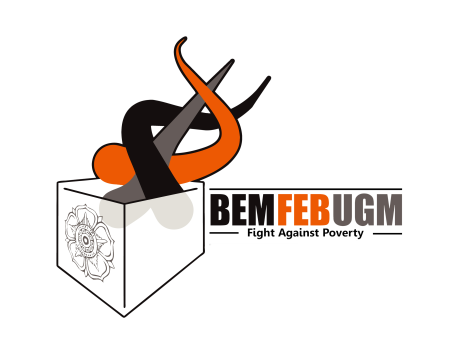 LAPORAN PUBLIK TENGAH TAHUN 2014BADAN EKSEKUTIF MAHASISWAFAKULTAS EKONOMIKA DAN BISNISUNIVERSITAS GADJAH MADASEKILAS TENTANG BEM FEB UGMBadan Eksekutif Mahasiswa Fakultas Ekonomika dan Bisnis Universitas Gadjah Mada atau lebih dikenal dengan BEM FEB UGM merupakan organisasi mahasiswa yang menjalankan fungsi eksekutif dalam lingkungan Keluarga Mahasiswa FEB UGM. BEM FEB UGM berdiri sejak tahun 2007 yang merupakan transformasi dari berbagai organisasi mahasiswa sebelumnya yakni Dewan Eksekutif Mahasiswa Fakultas Ekonomika UGM. BEM FEB UGM sendiri memiliki berbagai nilai yang diterapkan dalam organisasinya yakni :NILAI-NILAI BEM FEB UGM 2014KetuhananSetiap insan manusia yang hidup di Indonesia diwajibkan untuk memiliki agama maupun kepercayaan sesuai butir pertama Pancasila sila pertama yang berbunyi “Ketuhanan Yang Maha Esa”. Hal itulah yang menjadikan dasar agar nilai ini bisa diinternalisasikan ke dalam insan Pengurus BEM FEB UGM. Harapannya adalah Pengurus BEM FEB UGM  mampu menginspirasi dan menularkan semangat religius kepada seluruh civitas akademika di FEB UGM serta menjunjung tinggi toleransi beragama.  KepedulianBEM FEB UGM  mempunyai keyakinan bahwa nilai Kepedulian adalah salah satu nilai yang menjadi perhatian penting. Kepedulian adalah motor yang menggerakkan perubahan. BEM FEB UGM dituntut untuk peka dan peduli terhadap permasalahan di sekitarnya. Melalui langkah sederhana, BEM FEB UGM berupaya menginspirasi lalu menggerakkan orang untuk menyelesaikan permasalahan yang ada dengan bersinergi dan saling melengkapi.  NasionalismeBEM FEB UGM adalah organisasi yang mempunyai pandangan optimisme yang tinggi terhadap Indonesia. Kami yakin bahwa Kejayaan Indonesia sejak masa lalu akan bisa kita ulang. Indonesia  adalah Negara besar dengan segala potensi kekayaan yang mampu menyejahterakan rakyatnya. BEM FEB UGM bergerak lewat kajian berorientasi pemecahan masalah terkait isu nasional, berkontribusi nyata melalui langkah sederhananya ke masyarakat sehingga mampu membantu permasalahan Negara. KULTUR KERJA BEM FEB UGM 2014KekeluargaanTanggapSemangat JuangProfesionalismeEfektif & EfisienKeadilan dan kesetaraanIntegritasBEM FEB UGM sebagai organisasi pergerakan mahasiswa di Fakultas Ekonomika dan Bisnis UGM memandang 2014 adalah periode kami bisa peduli dengan masyarakat secara umum dengan melakukan sebuah tindakan yang menginspirasi mahasiswa dan masyarakat. Kami inigin lebih dekat dengan internal dari kami sendiri, berkerja secara cerdas, berpikir secara menyeluruh. Bergerak bersama dalam suatu sinergi untuk mencapainya tujuan bersama dan berusaha untuk selalu menjadi ‘dynamo’ dari setiap kegiatan. Poin kami adalah  sebagai pengembangan mahasiswa FEB UGM, melayani masyarakat dan pengawas berbagai kebijakan pemerintah.VISI MISI BEM FEB UGMVISI BEM FEB UGMMewujudkan BEM FEB UGM yang menginspirasi mahasiswa dan masyarakat untuk lebih peduli dengan kontribusi nyataMISI BEM FEB UGMMembangun Internal berdasarkan kekeluargaan dan bernafaskan profesionalismeMenguatkan media aspirasi untuk melayani mahasiswa secara solutif serta pengabdian kepada masyarakatMemfasilitasi pengembangan keilmuwan, minat bakat, dan karakter mahasiswa FEB UGM di kancah nasional dan internasionalMenghasilkan kajian dan membangun kerjasama strategis dalam upaya pemberantasan kemiskinan dan korupsiSASARAN STRATEGISMengawal dan bersinergi dengan Pemerintah serta stakeholder dalam Pemilu 2014 dan Asean Econimic Community 2015Menjadi wadah dalam proses edukasi 100 wirausaha muda FEB UGM.Memfasilitasi 5 komunitas untuk bisa menjadi wadah minat dan bakat di FEB UGM.Meningkatkan peran serta 350 warga FEB UGM dalam rangkaian kegiatan sosial di Desa Mitra FEB UGM.Meningkatkan pelayanan informasi beasiswa dan lomba di tingkat nasional dan internasional.TEMA BESAR BEM FEB UGMFight Against Poverty !STRUKTUR ORGANISASILAPORAN PELAKSANAAN KEGIATAN (PERIODE JANUARI – JUNI 2014)Dana Masyarakat Dana FokomaEVALUASI KEGIATANPada dasarnya beberapa kegiatan masih terdapat kekurangan seperti halnya kekurangan dalam hal komunikasi. Hal tersebut terjadi pada prokerBeberapa kegiatan bertabrakan dengan kegiatan organisasi lain sehingga mengakibatkan animo peserta kurang dan beberapa panitia menjadi bagian dari kegiatan suatu organisasi. Hal tersebut dialami dalam kepanitiian kegiatanRangkaian acara untuk program kerja X berjalan sesuai dengan rencana dan hanya mengalami sedikit perubahan rundown.Manajer timeline masih sedikit mendapat informasi mengenai berjalannya kegiatan dalam FEB UGM.REKOMENDASIPerlu adanya koordinasi yang jelas antara ketua-ketua lembaga agar terdapat informasi yang benar mengenai berjalannya suatu acara.Perlu adanya pemberitahuan lebih lanjut kepada Manajer Timeline akan adanya kegiatan baru.Perlu adanya rapat  bulanan membahas mengenai timeline bersama dengan manajer timelinePengurus BEM diharapkan lebih berpartisipasi mendukung berjalannya kegiatan baik dalam internal BEM dan juga eksternal BEMPENUTUPLaporan Publik Tengah Tahun ini merupakan laporan tengah tahunan yang kami buat dengan sejujurnya dengan tujuan mengenalkan kepada masyarakat FEB UGM bahwa salah satu tujuan kami berorganisasi merupakan membangun sikap transparansi, akuntabilitas, dan berintegritas serta meningkatkan jiwa profesional dalam setiap kompenen di tubuh organisasi. Oleh karena itu, apabila dalam pembuatan laporan ini masih terdapat banyak kekurangan, kesalahan, dan pelaporan yang kurang transparan, kami sangat menerima kritik dan saran dari pembaca demi kemajuan organisasi kami dan tentunya kemajuan bersama Keluarga Mahasiswa FEB UGM. Segala bentuk aspirasi sangat dibutuhkan agar kami dapat membuat inovasi-inovasi baru yang tentunya memenuhi kebutuhan mahasiswa-mahasiswa FEB UGM yang tergabung dalam Keluarga Mahasiswa FEB UGM. BEM FEB UGM 2014 Dekat di Hati, Ikhlas Mengabdi, Semangat Berkontribusi ! HIDUP MAHASISWA INDONESIA!Hormat kami,		Ketua Umum BEM FEB UGMM. Akbar Fadzkurrahman An-Nahl NIM. 12/330774/EK/18955	Ketua UmumM. Akbar Fadzkurrahman A.Koordinator Keuangan MahasiswaPawestri PinasthikaKetua Bidang Pengembangan Mahasiswa dan Pengabdian MasyarakatRangga Bintara KusumaKetua Bidang Internal dan AdministrasiAdika Eka PrawiraKetua Bidang Kajian Intelektual dan Hubungan EksternalPutu Yunartha Pradnyana P.Koordinator Keuangan MahasiswaPawestri PinasthikaKepala Departemen Hubungan Internal Dan Pengembangan MahasiswaHystorico ArditaWakil Kepala DepartemenSamarthya Dhira SeptiaryKepala Biro KeuanganRizki PratamaWakil Kepala Biro Septia RozaniKepala Departemen Negosiasi dan AdvokasiWirdatul AiniWakil Kepala Departemen Ako Rondo Partando AritonangKepala Departemen KewirausahaanFremli Pradini PertiwiWakil Kepala Departemen Anida Mustalfia Rahma SuciKepala Biro KesekretariatanAnisa Chumaarisaturrif’ahWakil Kepala BiroSuaida Ayu WulandariKepala Departemen Kajian StrategisSyaila Anya TanayaWakil Kepala DepartemenMeri PangaribuanKepala Departemen Sosial KemasyarakatanAmanda Aidi FitraWakil Kepala DepartemenFenny Nurdiana PutriKepala Biro Pengembangan Sumber Daya ManusiaKartika MegariantoroWakil Kepala Biro Savitri AnantayaKepala Departemen Hubungan Diplomatik EksternalMuhammad RiantyartaWakil Kepala DepartemenFara Muthia SariKepala Biro Media Komunikasi dan InformasiPutri DamayantiWakil Kepala BiroJohannes Ramos SandroNoNama ProkerBelum TerlaksanaSedang BerlangsungTelahTerlaksanaTidak TerlaksanaRencana AnggaranLaporan PenerimaanRealisasi Anggaran1SOB & Interview BEM IRp 315000Rp 315000Rp 3150002Rapat KerjaRp 200000-Rp 2000003Langganan KoranRp 540000--4AngkringanRp 930000Rp 900000Rp 9000005International AffairsRp 154000--6Leadership Training 1Rp 550000Rp 550000Rp 780000NoNama ProkerBelum TerlaksanaSedang BerlangsungTelahTerlaksanaTidak TerlaksanaRencana AnggaranLaporan PenerimaanRealisasiAnggaran1Leadership Training 1Rp 370000Rp 370000Rp 2000002Majalah DindingRp 160000Rp 160000-3Pembuatan BaganRp 188000-Rp 1880004Terima KunjunganRp 383000--5Gathering Night 1Rp 325000-Rp 9050006FMEIRp 340000Rp 340000Rp 4000007Sekolah AdvokasiRp 600000Rp 600000-